.MODIFIED VAUDEVILLESSIDE, TOUCH, SIDE, TOUCH, GRAPEVINE RIGHTSIDE, TOUCH, SIDE, TOUCH, GRAPEVINE LEFTSTEP, PIVOT ½ TURN, CLAP, CLICK, CLAP, SLAPREPEATStart dance with two and two rows facing each other! (row 1,3,5,7.. Facing 6:00 and row 2,4,6,8... Facing 12:00)Festival Fun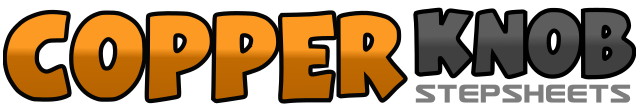 .......Count:32Wall:2Level:Beginner line/contra dance.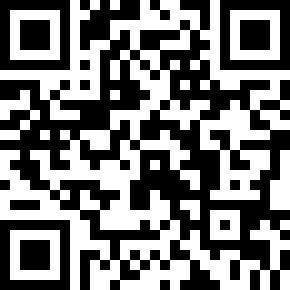 Choreographer:Cato Larsen (NOR)Cato Larsen (NOR)Cato Larsen (NOR)Cato Larsen (NOR)Cato Larsen (NOR).Music:Big River - Trick PonyBig River - Trick PonyBig River - Trick PonyBig River - Trick PonyBig River - Trick Pony........1-4Step right to right, cross left behind right, step right to right, touch left heel diagonal forward left5-8Step left to left side, cross right in front of left, step left to left side, touch right heel diagonal forward right1-4Step right to right side, touch left toe next to right, step left to left side, touch right toe next to left5-8Step right to right, cross left behind right, step right to right, touch left toe next to right1-4Step left to left side, touch right toe next to left, step right to right side, touch left toe next to right5-8Step left to left side, cross right behind left, step left to left side, touch right toe next to left1-4Step right foot forward, pivot ½ turn to the left, step forward on right, step left to left side shoulder with apart5-6Slap both your hands on your thighs, lift both hands and click you fingers in head height7-8Clap your hands in front of your face, slap your hands in your partners hands (straight forward)